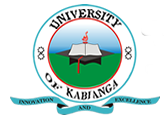 UNIVERSITY OF KABIANGAUNIVERSITY EXAMINATIONS2014/2015 ACADEMIC YEARSECOND YEAR SECOND SEMESTER EXAMINATIONFOR THE DEGREE OF BACHELOR OF SCENCE IN BIOCHEMISTRYCOURSE CODE: BIO 212COURSE TITLE: BASIC METABOLISMDATE: 4TH MAY, 2015TIME: 2.00 P.M-5.00 P.MINSTRUCTIONS TO CANDIDATES:ATTEMPT ALL QUESTIONS (TOTAL 70 MARKS)Describe the citric acid cycle. (12 marks)Discuss the β- oxidation of palmitic acid. (10 marks)Write notes on the light phase of photosynthesis. (10 marks)Describe how regulation of glycolysis occurs. (8 marks)Discuss the De novo synthesis of purine. (10 marks)Describe the various methods of bacteria fermentations. (10 marks)Describe biosynthesis of Arginine in bacteria. (10 marks)